Ναύπλιο 14/12/2016ΑΝΑΚΟΙΝΩΣΗΘέμα «Συμπλήρωση Δελτίου Εισόδου και Εξόδου Πρακτικής Άσκησης»   Όσοι φοιτητές εκπόνησαν και ολοκλήρωσαν την Πρακτική τους Άσκηση το διάστημα Ιούλιος –Οκτώβριος 2016, καλούνται να συμπληρώσουν το Δελτίο Εισόδου και Εξόδου, το οποίο θα το βρουν στο https://praktiki.uop.gr (είσοδος με τους κωδικούς φοιτητή) με την παρακάτω μορφή:Επιτυχώς ολοκληρωμένες θέσειςΑρχή φόρμαςΤέλος φόρμαςΠροσοχή!!Σε περίπτωση που δεν έχετε συμπληρώσει ακόμα το ΔΕΛΤΙΟ ΕΙΣΟΔΟΥ παρακαλούμε πολύ δείτε τα στοιχεία του και συμπληρώστε εδώ: ΔΕΛΤΙΟ ΕΙΣΟΔΟΥ.Από το ΤμήμαΘεατρικών Σπουδών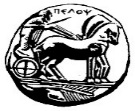 ΠΑΝΕΠΙΣΤΗΜΙΟ ΠΕΛΟΠΟΝΝΗΣΟΥΠΑΝΕΠΙΣΤΗΜΙΟ ΠΕΛΟΠΟΝΝΗΣΟΥΠΑΝΕΠΙΣΤΗΜΙΟ ΠΕΛΟΠΟΝΝΗΣΟΥΣΧΟΛΗ ΚΑΛΩΝ ΤΕΧΝΩΝΣΧΟΛΗ ΚΑΛΩΝ ΤΕΧΝΩΝΣΧΟΛΗ ΚΑΛΩΝ ΤΕΧΝΩΝΤμήμα Θεατρικών ΣπουδώνΤμήμα Θεατρικών ΣπουδώνΤμήμα Θεατρικών ΣπουδώνΔιεύθυνση: Βασιλέως Κωνσταντίνου 2121100 ΝαύπλιοΔιεύθυνση: Βασιλέως Κωνσταντίνου 2121100 ΝαύπλιοΔιεύθυνση: Βασιλέως Κωνσταντίνου 2121100 ΝαύπλιοΤηλέφωνο:2752096125, 6943602911                                E-mail: matinal@uop.grFax:2752096121                                Web page: praktiki.uop.grΤίτλος Φορέας Φοιτητής Ενέργειες ΟΝΟΜΑ …ΕΠΙΘΕΤΟ.. - ΘΕΑΤΡΟΛΟΓΟΣ ΛΥΚΙΑΡΔΟΠΟΥΛΟΣ & ΣΙΑ ΕΕ Όνομα: ………..Επώνυμο: ………..Τμήμα: Θεατρικών ΣπουδώνΑξιολόγηση πρακτικήςΔελτίο εξόδου 